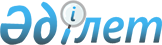 "2018 жылға жұмыс орындарына квота белгілеу туралы" Жаңақорған ауданы әкімдігінің 2018 жылғы 5 сәуірдегі № 485 қаулысына өзгерістер енгізу туралы
					
			Мерзімі біткен
			
			
		
					Қызылорда облысы Жаңақорған ауданы әкімдігінің 2018 жылғы 28 қарашадағы № 672 қаулысы. Қызылорда облысының Әділет департаментінде 2018 жылғы 6 желтоқсанда № 6547 болып тіркелді. Мерзімі біткендіктен қолданыс тоқтатылды
      "Құқықтық актілер туралы" Қазақстан Республикасының 2016 жылғы 6 сәуірдегі Заңының 26-бабына сәйкес Жаңақорған ауданының әкімдігі ҚАУЛЫ ЕТЕДІ:
      1. "2018 жылға жұмыс орындарына квота белгілеу туралы " Жаңақорған ауданы әкімдігінің 2018 жылғы 5 сәуірдегі № 485 қаулысына (нормативтік құқықтық актілерді мемлекеттік тіркеу Тізілімінде № 6266 тіркелген, Қазақстан Республикасы нормативтік құқықтық актілерінің эталондық бақылау банкінде 2018 жылғы 11 мамырда жарияланған) келесі өзгерістер енгізілсін:
      аталған қаулының 1, 2 қосымшалары осы қаулының 1, 2 қосымшаларына сәйкес жаңа редакцияда жазылсын.
      2. Осы қаулының орындалуын бақылау жетекшілік ететін Жаңақорған ауданы әкiмiнiң орынбасарына жүктелсiн.
      3. Осы қаулы алғашқы ресми жарияланған күнінен бастап қолданысқа енгізіледі. Пробация қызметінің есебінде тұрған адамдарды жұмысқа орналастыру үшін квота  Бас бостандығынан айыру орындарынан босатылған адамдарды жұмысқа орналастыру үшін квота
					© 2012. Қазақстан Республикасы Әділет министрлігінің «Қазақстан Республикасының Заңнама және құқықтық ақпарат институты» ШЖҚ РМК
				
      Жаңақорған ауданының әкімі 

Ғ. Әміреев
Жаңақорған ауданы әкімдігінің 2018 жылғы "28 " қарашадағы № 672 қаулысына 1- қосымшаЖаңақорған ауданы әкімдігінің 2018 жылғы "05 " сәуірдегі № 485 қаулысына 1- қосымша
№
Ұйымның атауы
Жұмыскерлердің тізімдік саны /адам/
Жұмыскерлердің тізімдік санынан алғандағы квотаның көлемі (%)
Пробация қызметінің есебінде тұрған адамдарды жұмысқа орналастыру үшін жұмыс орындарының саны, /адам/
1
 "Қызылорда облысының табиғи ресустар және табиғат пайдалануды реттеу басқармасы "Жаңақорған орман және жануарлар дүниесін қорғау жөніндегі мемлекеттік мекемесі" коммуналдық мемлекеттік мекемесі 
78
3
2
2
"КДСМ Қыран" жауапкершілігі шектеулі серіктестігі
98
3
3
3
"Сұңқар" шаруақожалығы
55
3
1
4
"Бақытжан" шаруақожалығы
30
3
1
5
"Мырзабай"шаруақожалығы
20
3
1
6
"Түгіскен"тәжірбие шаруашылығы"жауапкершілігі шектеулі серіктестігі
70
3
2
7
"Жаңақорған жолдары" жауапкершілігі шектеулі серіктестігі
28
3
1
8
"Ынтымақ" жауапкершілігішектеулісеріктестігі
49
3
1
9
"Сарман тастақ Жаңақорған" жауапкершілігі шектеулі серіктестігі
13
3
1
10
"Тасболат" жауапкершілігі шектеулі серіктестігі
12
3
1Жаңақорған ауданы әкімдігінің 2018 жылғы "28" қарашадағы № 672 қаулысына 2- қосымшаЖаңақорған ауданы әкімдігінің 2018 жылғы "05 " сәуірдегі № 485 қаулысына 2- қосымша
№
Ұйымның атауы
Жұмыскерлердің тізімдік саны /адам/
Жұмыскерлердің тізімдік санынан алғандағы квотаның көлемі (%)
Бас бостандығынан айыру орындарынан босатылғандарды жұмысқа орналастыру үшін жұмыс орындарының саны, /адам/
1
"Шалхия Цинк ЛТД" акционерлік қоғамы
705
3
21
2
"СКЗ-U" жауапкершілігі шектеулі серіктестігі
280
3
8
3
"Жанақорған –транзит" жауапкершілігі шектеулі серіктестігі
82
3
2
4
"Қызылқұм" жауапкершілігі шектеулі серіктестігі
362
3
11
5
 "Байкен-U" жауапкершілігі шектеулі серіктестігі
502
3
15